Datums: 			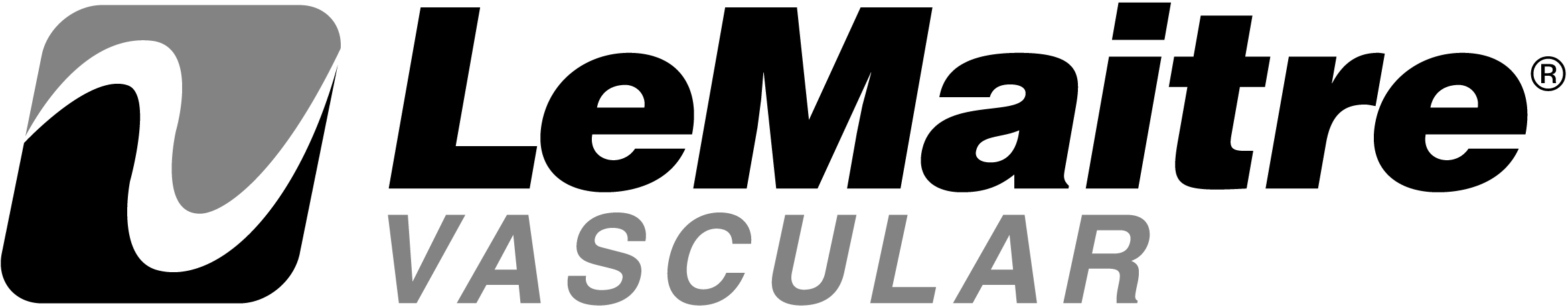 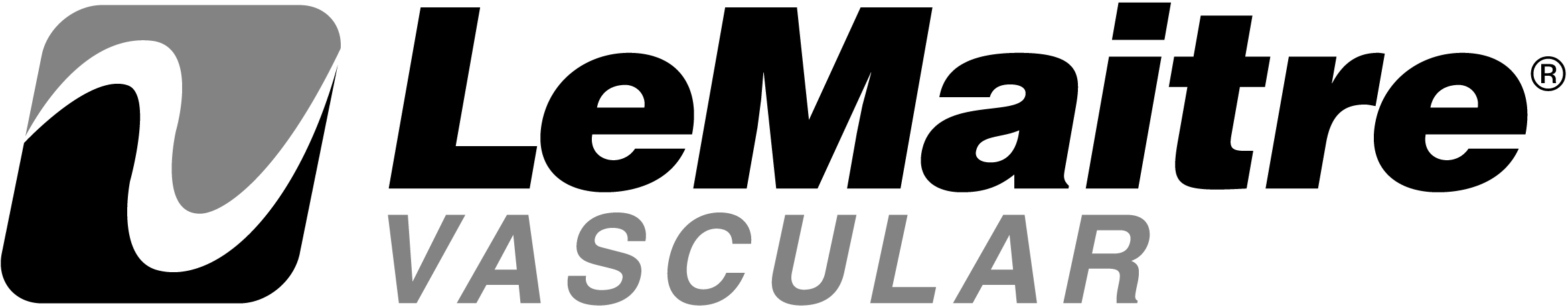 Steidzams nozares drošības paziņojums	LeMaitre Aortic Occlusion Catheter	Kam*: Steidzams nozares drošības paziņojums (FSN)LeMaitre Aortic Occlusion CatheterPiezīme. Ar * apzīmētie lauki tiek uzskatīti par obligātiem visiem FSN. Citi ir sniegti papildus.Lūdzu, aizpildiet šo atbildes veidlapu un nosūtiet to mums uz e-pastu: recalls-emea@lemaitre.com. Veidlapa ir jānosūta atpakaļ pat tad, ja krājumā nav nevienas ierīces.  Aizpildītu veidlapu nosūtiet uz e-pastu recalls-emea@lemaitre.com .* Ja neesat šeit uzskaitītais klients, lūdzu, zemāk norādiet informāciju par savu iekārtu.Vai jūsu iestādē ir atsaucamas ierīces?   Jā		 Nē 	Ja jā, lūdzu, aizpildiet tabulu zemāk.   Izplatītāji:  Esmu pārbaudījis savus krājumus un ievietojis karantīnā krājumus, ko veido _____ vienības.  Es identificēju un paziņoju visiem saviem klientiem, kurus ietekmē šis atsaukums.    Ja produkts tika izplatīts ārpus ASV, par šo atsaukumu esmu paziņojis attiecīgās valsts medicīnas ierīču regulējošai iestādei.   Es neziņoju par to regulējošai iestādei.  Pamatojums ir minēts zemāk.   Ja ierīces ir pārsūtītas uz citu uzņēmumu, lūdzu, nosūtiet tam šīs atsaukuma vēstules kopiju.  Ja iespējams: uzskaitiet informāciju par uzņēmumu, tostarp kontaktinformāciju. Ja ierīces saņēmāt no cita uzņēmuma, lūdzu, pievienojiet piezīmi.  Vietējā pārstāvja kontaktinformācija (piemēram, vārds, uzvārds, e-pasta adrese, tālrunis, adrese)*Informācija par ietekmētajām ierīcēm*Informācija par ietekmētajām ierīcēm*1.Ierīces tips(-i)*1.1.Komercnosaukums(-i) 1.1.Unikālais ierīces identifikators(-i) (UDI-DI)1.00840663101634 (2107-80) ,  00840663101658 (2107-81)1.Ierīces(-ču) primārais klīniskais mērķis*1.LeMaitre aortas oklūzijas katetrs ir paredzēts īslaicīgai asinsvadu oklūzijai.1.Ierīces modeļa/kataloga/daļas numurs(-i)*1.1.Programmatūras versija 1.1.Ietekmētās sērijas vai partijas numuru diapazons1.1.Saistītās ierīces1.Nav  Nozares drošības korektīvo darbību (FSCA) iemesls*  Nozares drošības korektīvo darbību (FSCA) iemesls*2.Produkta problēmas apraksts*2.2.Apdraudējums, kas izraisa FSCA* 2.2.Problēmas rašanās iespējamība2.2.Paredzamais risks pacientam/lietotājiem2.2.Papildinformācija, kas palīdz raksturot problēmu2.2.Problēmas fons2.2.Cita informācija, attiecībā uz FSCA2.Rīcības veids riska mazināšanai*Rīcības veids riska mazināšanai*Rīcības veids riska mazināšanai*3. Darbība, kas jāveic lietotājam* Ierīces identifikācija       Ierīces karantīna               Ierīces atdošana         Ierīces iznīcināšana Ierīces modifikācija/pārbaude uz vietas Ievērojiet pacientu pārvaldības ieteikumus Ņem vērā lietošanas instrukcijas (IFU) grozījumus/pastiprinājumus Cits                      Nav                                                                                             Darbība, kas jāveic lietotājam* Ierīces identifikācija       Ierīces karantīna               Ierīces atdošana         Ierīces iznīcināšana Ierīces modifikācija/pārbaude uz vietas Ievērojiet pacientu pārvaldības ieteikumus Ņem vērā lietošanas instrukcijas (IFU) grozījumus/pastiprinājumus Cits                      Nav                                                                                             Darbība, kas jāveic lietotājam* Ierīces identifikācija       Ierīces karantīna               Ierīces atdošana         Ierīces iznīcināšana Ierīces modifikācija/pārbaude uz vietas Ievērojiet pacientu pārvaldības ieteikumus Ņem vērā lietošanas instrukcijas (IFU) grozījumus/pastiprinājumus Cits                      Nav                                                                                            3.Kad jāpabeidz darbība?3.Īpaši apsvērumi attiecībā uz:                   Vai tiek ieteikts novērot pacientus, vai jāpārskata pacientu iepriekšējie rezultāti?Īpaši apsvērumi attiecībā uz:                   Vai tiek ieteikts novērot pacientus, vai jāpārskata pacientu iepriekšējie rezultāti?Īpaši apsvērumi attiecībā uz:                   Vai tiek ieteikts novērot pacientus, vai jāpārskata pacientu iepriekšējie rezultāti?3.Vai ir nepieciešama klienta atbilde? * (Ja jā, pievienojiet veidlapu, kurā norādīts atgriešanās termiņš)Vai ir nepieciešama klienta atbilde? * (Ja jā, pievienojiet veidlapu, kurā norādīts atgriešanās termiņš)3.Ražotāja veicamās darbības  Produkta noņemšana Ierīces uz vietas modifikācija/pārbaude  Programmatūras atjaunināšana IFU vai marķējuma maiņa   	 Cits 	 NavRažotāja veicamās darbības  Produkta noņemšana Ierīces uz vietas modifikācija/pārbaude  Programmatūras atjaunināšana IFU vai marķējuma maiņa   	 Cits 	 NavRažotāja veicamās darbības  Produkta noņemšana Ierīces uz vietas modifikācija/pārbaude  Programmatūras atjaunināšana IFU vai marķējuma maiņa   	 Cits 	 Nav3Kad jāpabeidz darbība?3.Vai lietošanas instrukcija ir obligāta pacientam/neprofesionālajam lietotājam? Vai lietošanas instrukcija ir obligāta pacientam/neprofesionālajam lietotājam? 3Ja jā, vai ražotājs ir sniedzis papildu informāciju, kas piemērota pacientam/neprofesionālam lietotājam, pacienta/neprofesionālā lietotāja informatīvajā vēstulē/lapā?Ja jā, vai ražotājs ir sniedzis papildu informāciju, kas piemērota pacientam/neprofesionālam lietotājam, pacienta/neprofesionālā lietotāja informatīvajā vēstulē/lapā?Ja jā, vai ražotājs ir sniedzis papildu informāciju, kas piemērota pacientam/neprofesionālam lietotājam, pacienta/neprofesionālā lietotāja informatīvajā vēstulē/lapā?3N/AN/AN/AVispārīga informācija*Vispārīga informācija*4.FSN tips* 4.Atsauces numurs un iepriekšējā FSN datums atjauninātam FSN4.Atjauninātam FSN, galvenā jaunā informācija ir šāda:Atjauninātam FSN, galvenā jaunā informācija ir šāda:4.Vai jau sagaidāms FSN turpinājuma papildu padoms vai informācija? *4Ja ir sagaidāms FSN turpinājums, kādi ir turpmākie ieteikumi attiecībā uz:Ja ir sagaidāms FSN turpinājums, kādi ir turpmākie ieteikumi attiecībā uz:44Paredzamais turpmākais FSN grafiks4.Informācija par ražotāju( Vietējā pārstāvja kontaktinformāciju skatiet šī FSN 1. lpp. ) Informācija par ražotāju( Vietējā pārstāvja kontaktinformāciju skatiet šī FSN 1. lpp. ) 4.Uzņēmuma nosaukums4.Adrese4.Tīmekļa adrese4.Jūsu valsts kompetentā (regulējošā) iestāde ir informēta par šo saziņu ar klientiem. *Jūsu valsts kompetentā (regulējošā) iestāde ir informēta par šo saziņu ar klientiem. *4.Pielikumu/papildinājumu saraksts: 4.Vārds/parakstsTobias Malcharczik, Director, Marketing EMEA tmalcharczik@lemaitre.com4.Vārds/parakstsŠī lauka drošības paziņojuma nosūtīšanaŠī lauka drošības paziņojuma nosūtīšanaŠis paziņojums ir jānodod visiem, kam ir jābūt informētiem jūsu organizācijā vai jebkurā organizācijā, kurai ir nodotas potenciāli ietekmētās ierīces. (kā atbilstošs)Lūdzu, nododiet šo paziņojumu citām organizācijām, uz kurām attiecas šī darbība. (kā atbilstošs)Lūdzu, uzturiet informētību par šo paziņojumu un ar to saistīto darbībām pietiekami ilgi, lai nodrošinātu koriģējošo darbību efektivitāti.Lūdzu, ziņojiet par visiem ar ierīci saistītajiem negadījumiem ražotājam, izplatītājam vai vietējam pārstāvim un, ja nepieciešams, valsts kompetentajai iestādei, jo tas sniedz svarīgas atsauksmes.*Šis paziņojums ir jānodod visiem, kam ir jābūt informētiem jūsu organizācijā vai jebkurā organizācijā, kurai ir nodotas potenciāli ietekmētās ierīces. (kā atbilstošs)Lūdzu, nododiet šo paziņojumu citām organizācijām, uz kurām attiecas šī darbība. (kā atbilstošs)Lūdzu, uzturiet informētību par šo paziņojumu un ar to saistīto darbībām pietiekami ilgi, lai nodrošinātu koriģējošo darbību efektivitāti.Lūdzu, ziņojiet par visiem ar ierīci saistītajiem negadījumiem ražotājam, izplatītājam vai vietējam pārstāvim un, ja nepieciešams, valsts kompetentajai iestādei, jo tas sniedz svarīgas atsauksmes.*KLIENTA ATBILDES VEIDLAPA   ZIŅOJUMA DATUMS:2021. gada 7. maijs Konts #Klienta vārdsAdrese <<Klienta #>><<Klienta vārds>><<Adrese 1>><<Pilsēta>>, <<Valsts>>    <<Pasta indekss>>Vārds saziņai (Vārds un uzvārds)E-pasts saziņaiKontakttālrunis Paraksts un datumsPOZĪCIJA #SĒRIJA #RĪCĪBĀ ESOŠAIS DAUDZUMS ADRESE, UZ KURU JĀNOSŪTA AIZSTĀJĒJIERĪCES:Pamatojums:Vārds/amatsTālrunisE-pasts